1. Personel Ders Verme Hareketliliği Katılım BelgesiDönüşte Teslim Edilecek Belgeler_	OKPersonel Ders Verme Hareketliliği Katılım BelgesiOnline Anket Formu (EU Survey)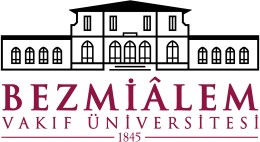 DERS VERME DOSYASI KONTROL LİSTESİDERS VERME DOSYASI KONTROL LİSTESİDERS VERME DOSYASI KONTROL LİSTESİDERS VERME DOSYASI KONTROL LİSTESİDERS VERME DOSYASI KONTROL LİSTESİDoküman Kodu: ÜNV-UİO-LST-001Yayın Tarihi: 02.09.2019Revizyon No: 00Revizyon Tarihi: …/…/…..Sayfa 1 / 1Gitmeden Önce Tamamlanacak Belgeler_OKBaşvuru FormuDavet Mektubu veya Kabul MektubuErasmus Staff Teaching Mobility Work PlanErasmus Hibe SözleşmesiHibenin ödendiğine dair belge (dekont veya eş değeri),Ziyaret Sırasında Alınacak Belge_OK